PROGRAMACIÓN 2023-2024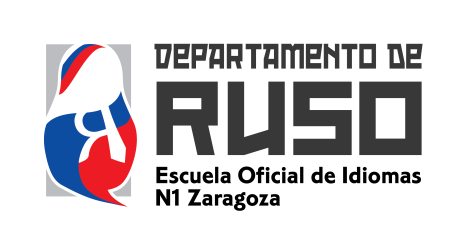 DEPARTAMENTO DE RUSONivel Intermedio B1 (B1.1 y B1.2)Las enseñanzas de Nivel Intermedio B1 tienen por objeto capacitar al alumnado para desenvolverse en la mayoría de las situaciones que pueden surgir cuando viaja por lugares en los que se utiliza el idioma; en el establecimiento y mantenimiento de relaciones personales y sociales con usuarios de otras lenguas, tanto cara a cara como a través de medios técnicos; y en entornos educativos y ocupacionales en los que se producen sencillos intercambios de carácter factual.A este fin, el alumnado deberá adquirir las competencias que le permitan utilizar el idioma con cierta flexibilidad, relativa facilidad y razonable corrección en situaciones cotidianas y menos habituales en los ámbitos personal, público, educativo y ocupacional, para comprender, producir, coproducir y procesar textos orales y escritos breves o de extensión media, en un registro formal, informal o neutro y en una variedad estándar de la lengua, que versen sobre asuntos personales y cotidianos o aspectos concretos de temas generales, de actualidad o de interés personal, y que contengan estructuras sencillas y un repertorio léxico común no muy idiomático.Una vez adquiridas las competencias correspondientes al Nivel Intermedio B1, el alumnado será capaz de:-	Comprender el sentido general, la información esencial, los puntos principales, los detalles más relevantes y las opiniones y actitudes explícitas de los hablantes en textos orales breves o de extensión media, bien estructurados, claramente articulados a velocidad lenta o media y transmitidos de viva voz o por medios técnicos en una variedad estándar de la lengua, que traten de asuntos cotidianos o conocidos, o sobre temas generales, o de actualidad, relacionados con sus experiencias e intereses, y siempre que las condiciones acústicas sean buenas, se pueda volver a escuchar lo dicho y se puedan confirmar algunos detalles.-	Producir y coproducir, tanto en comunicación cara a cara como a través de medios técnicos, textos orales breves o de media extensión, bien organizados y adecuados al contexto, sobre asuntos cotidianos, de carácter habitual o de interés personal, y desenvolverse con una corrección y fluidez suficientes para mantener la línea del discurso, con una pronunciación claramente inteligible, aunque a veces resulten evidentes el acento extranjero, las pausas para realizar una planificación sintáctica y léxica, o reformular lo dicho o corregir errores cuando el interlocutor indica que hay un problema, y sea necesaria cierta cooperación de aquel para mantener la interacción.-	Comprender el sentido general, la información esencial, los puntos principales, los detalles más relevantes y las opiniones y actitudes explícitas del autor en textos escritos breves o de media extensión, claros y bien organizados, en lengua estándar y sobre asuntos cotidianos, aspectos concretos de temas generales, de carácter habitual, de actualidad o de interés personal.-	Producir y coproducir, independientemente del soporte, textos escritos breves o de extensión media, sencillos y claramente organizados, adecuados al contexto (destinatario, situación y propósito comunicativo), sobre asuntos cotidianos, de carácter habitual o de interés personal, utilizando con razonable corrección un repertorio léxico y estructural habitual relacionado con las situaciones más predecibles y los recursos básicos de cohesión textual, y respetando las convenciones ortográficas y de puntuación fundamentales.-	Mediar entre hablantes de la lengua meta o de distintas lenguas en situaciones de carácter habitual en las que se producen sencillos intercambios de información relacionados con asuntos cotidianos o de interés personal.1.	Actividades de comprensión de textos orales.1.1.	Objetivos de comprensión de textos orales.-	Comprender con suficiente detalle anuncios y mensajes que contengan instrucciones, indicaciones u otra información, dadas cara a cara o por medios técnicos, relativas al funcionamiento de aparatos o dispositivos de uso frecuente, la realización de actividades cotidianas o el seguimiento de normas de actuación y de seguridad en los ámbitos público, educativo y ocupacional.-	Comprender la intención y el sentido generales, y los aspectos importantes, de declaraciones breves y articuladas con claridad, en lenguaje estándar y a velocidad normal (p. ej. durante una celebración privada o una ceremonia pública).-	Comprender las ideas principales y detalles relevantes de presentaciones, charlas o conferencias breves y sencillas que versen sobre temas conocidos, de interés personal o de la propia especialidad, siempre que el discurso esté articulado de manera clara y en una variedad estándar de la lengua.-	Entender, en transacciones y gestiones cotidianas y menos habituales, la exposición de un problema o la solicitud de información respecto de la misma (p. ej. en el caso de una reclamación), siempre que se pueda pedir confirmación sobre algunos detalles.-	Comprender el sentido general, las ideas principales y detalles relevantes de una conversación o discusión informal que tiene lugar en su presencia, siempre que el tema resulte conocido y el discurso esté articulado con claridad y en una variedad estándar de la lengua.-	Comprender, en una conversación o discusión informal en la que participa, tanto de viva voz como por medios técnicos, descripciones y narraciones sobre asuntos prácticos de la vida diaria e información específica relevante sobre temas generales, de actualidad, o de interés personal, y captar sentimientos como la sorpresa, el interés o la indiferencia, siempre que no haya interferencias acústicas y que los interlocutores hablen con claridad, despacio y directamente, eviten un uso muy idiomático de la lengua y estén dispuestos a repetir o reformular lo dicho. -	Identificar los puntos principales y detalles relevantes de una conversación formal o debate que se presencia, breve o de duración media, y entre dos o más interlocutores, sobre temas generales, conocidos, de actualidad o del propio interés, siempre que las condiciones acústicas sean buenas, que el discurso esté bien estructurado y articulado con claridad, en una variedad de lengua estándar, y que no se haga un uso muy idiomático o especializado de la lengua.-	Comprender, en una conversación formal en la que se participa, en el ámbito público, académico u ocupacional, e independientemente del canal, gran parte de lo que se dice sobre actividades y procedimientos cotidianos, y menos habituales si está relacionado con el propio campo de especialización, siempre que los interlocutores eviten un uso muy idiomático de la lengua y pronuncien con claridad, y cuando se puedan plantear preguntas para comprobar que se ha comprendido lo que el interlocutor ha querido decir y conseguir aclaraciones sobre algunos detalles.-	Comprender las ideas principales de programas de radio o televisión, tales como anuncios publicitarios, boletines informativos, entrevistas, reportajes o documentales, que tratan temas cotidianos, generales, de actualidad, de interés personal o de la propia especialidad, cuando se articulan de forma relativamente lenta y clara.-	Comprender muchas películas, series y programas de entretenimiento que se articulan con claridad y en un lenguaje sencillo, en una variedad estándar de la lengua, y en los que los elementos visuales y la acción conducen gran parte del argumento.1.2.	Competencias y contenidos de comprensión de textos orales.1.2.1.	Competencia y contenidos socioculturales y sociolingüísticos.Conocimiento y aplicación a la comprensión del texto de los aspectos socioculturales y sociolingüísticos relativos a la vida cotidiana (actividades diarias, hábitos de estudio y de trabajo, ocio, festividades, horarios); condiciones de vida (vivienda, entorno, estructura social); relaciones interpersonales (familiares, generacionales, entre conocidos y desconocidos); kinésica y proxémica (posturas, gestos, expresiones faciales, uso de la voz, contacto visual y físico); cultura, costumbres y valores (instituciones, tradiciones, celebraciones, ceremonias, manifestaciones artísticas) y convenciones sociales (fórmulas de cortesía y tratamiento y pautas de comportamiento social).1.2.2.	Competencia y contenidos estratégicos.Conocimiento y uso de las estrategias de planificación, ejecución, control y reparación de la comprensión de textos orales:-	Movilización de esquemas e información previa sobre tipo de tarea y tema.-	Identificación del tipo textual, adaptando la comprensión al mismo.-	Distinción de tipos de comprensión (sentido general, información esencial, puntos principales, detalles relevantes).-	Formulación de hipótesis sobre contenido y contexto.-	Inferencia y formulación de hipótesis sobre significados a partir de la comprensión de elementos significativos, lingüísticos y paralingüísticos.-	Comprobación de hipótesis: ajuste de las claves de inferencia con los esquemas de partida.-	Reformulación de hipótesis a partir de la comprensión de nuevos elementos.1.2.3.	Competencia y contenidos funcionales.Comprensión de las siguientes funciones comunicativas mediante sus exponentes más comunes, según el ámbito y el contexto comunicativos, en la lengua oral:-	Iniciación y mantenimiento de relaciones personales y sociales habituales: presentarse; presentar a alguien; saludar; dar la bienvenida; despedirse; invitar; aceptar y declinar una invitación; agradecer; atraer la atención; expresar condolencia; felicitar; interesarse por alguien o algo; lamentar; pedir disculpas.-	Descripción de cualidades físicas y valorativas de personas, objetos, lugares y actividades.-	Narración de acontecimientos pasados, descripción de situaciones presentes y expresión de sucesos futuros.-	Petición y ofrecimiento de información, indicaciones, advertencias y avisos.-	Formulación de consejos, sugerencias y ofrecimientos.-	Expresión de la opinión, el conocimiento y el desconocimiento, el acuerdo y el desacuerdo, la duda y la hipótesis.-	Expresión de la necesidad, el deseo, la intención, la voluntad, la promesa, la orden, el permiso y la prohibición.-	Expresión del gusto y la preferencia, el interés y el desinterés, la sorpresa, la admiración, la alegría o la felicidad, la satisfacción, el aprecio o la simpatía, la aprobación y la desaprobación, la decepción, el disgusto, el dolor, la duda, la esperanza, el temor y la tristeza. 1.2.4.	Competencia y contenidos discursivos.Conocimiento y comprensión de modelos contextuales y patrones textuales comunes propios de la lengua oral monológica y dialógica:-	Características del contexto según el ámbito de acción general y la actividad comunicativa específica, los participantes (rasgos, relaciones, intención comunicativa) y la situación (canal, lugar, tiempo).-	Expectativas generadas por el contexto: tipo, formato y estructura textuales; variedad de lengua, registro y estilo; tema, enfoque y contenido; patrones sintácticos, léxicos y fonético- fonológicos.-	Organización y estructuración del texto según (macro) género (p. ej. conversación > conversación formal); (macro) función textual (exposición, descripción, narración, exhortación, argumentación) y estructura interna primaria (inicio, desarrollo, conclusión) y secundaria (relaciones oracionales, sintácticas y léxicas contextuales y por referencia al contexto).1.2.5.	Competencia y contenidos sintácticos.Reconocimiento y comprensión de los significados asociados a estructuras sintácticas sencillas propias de la lengua oral, según el ámbito y contexto comunicativos, para expresar:-	La entidad y sus propiedades (in/existencia, cualidad (intrínseca y valorativa), y cantidad (número, cantidad y grado)).-	El espacio y las relaciones espaciales (ubicación, posición, movimiento, origen, dirección, destino, distancia y disposición).-	El tiempo (ubicación temporal absoluta y relativa, duración, frecuencia) y las relaciones temporales (secuencia, anterioridad, posterioridad, simultaneidad).-	El aspecto puntual, perfectivo/imperfectivo, durativo, progresivo, habitual, prospectivo, incoativo, terminativo, iterativo y causativo.-	La modalidad epistémica (capacidad, necesidad, posibilidad, probabilidad) y deóntica (volición, permiso, obligación, prohibición).-	El modo.-	Estados, eventos, acciones, procesos y realizaciones: papeles semánticos y focalización (estructuras oracionales y orden de sus constituyentes).-	La afirmación, la negación, la interrogación y la exclamación.-	Relaciones lógicas de conjunción, disyunción, oposición, contraste, concesión, comparación, condición, causa, finalidad, resultado y correlación.1.2.6.	Competencia y contenidos léxicos.Comprensión de léxico oral de uso común relativo a identificación personal; vivienda, hogar y entorno; actividades de la vida diaria; familia y amigos; relaciones humanas y sociales; trabajo y ocupaciones; educación y estudio; lengua y comunicación; tiempo libre y ocio; viajes y vacaciones; salud y cuidados físicos; compras y actividades comerciales; alimentación y restauración; transporte, bienes y servicios; clima y entorno natural; y tecnologías de la información y la comunicación.1.2.7.	Competencia y contenidos fonético-fonológicos.Percepción de los patrones sonoros, acentuales, tonales, rítmicos y de entonación de uso común, y comprensión de los significados e intenciones comunicativas generales asociados a los mismos.1.3. Criterios de evaluación de comprensión de textos orales.La evaluación medirá el grado de cumplimiento de los objetivos de comprensión de textos orales y las competencias y contenidos adquiridos propios de este nivel:-	Conoce, y aplica a la comprensión del texto, extrayendo claves para interpretarlo, los aspectos socioculturales y sociolingüísticos comunes relativos a la vida cotidiana, condiciones de vida, relaciones interpersonales, kinésica y proxémica, costumbres y valores, y convenciones sociales de las culturas en las que se usa el idioma.-	Sabe aplicar las estrategias más adecuadas en cada caso para la comprensión del sentido general, la información esencial, los puntos e ideas principales y los detalles más relevantes del texto.-	Distingue la función o funciones comunicativas más relevantes del texto y un repertorio común de sus exponentes, así como patrones discursivos básicos relativos a la organización textual.-	Aplica a la comprensión del texto los conocimientos sobre los constituyentes y la organización de patrones sintácticos de uso frecuente en la comunicación oral.-	Reconoce sin dificultad léxico oral de uso frecuente relativo a asuntos cotidianos, de carácter general, o relacionados con los propios intereses, y puede inferir del contexto y del cotexto, generalmente de manera correcta, los significados de algunas palabras y expresiones que desconoce.-	Discrimina los patrones sonoros, acentuales, tonales, rítmicos y de entonación de uso común y reconoce las intenciones comunicativas y los significados generalmente asociados a los mismos.2.	Actividades de producción y coproducción de textos orales.2.1 Objetivos de producción y coproducción de textos orales.-	Hacer declaraciones públicas breves y ensayadas, sobre un tema cotidiano dentro del propio campo o de interés personal, que son claramente inteligibles a pesar de ir acompañadas de un acento y entonación inconfundiblemente extranjeros.-	Hacer presentaciones preparadas, breves o de extensión media, bien estructuradas y con apoyo visual (gráficos, fotografías, transparencias, o diapositivas), sobre un tema general, o del propio interés o especialidad, con la suficiente claridad como para que se pueda seguir sin dificultad la mayor parte del tiempo y cuyas ideas principales estén explicadas con una razonable precisión, así como responder a preguntas complementarias breves y sencillas de los oyentes sobre el contenido de lo presentado, aunque puede que tenga que pedir que se las repitan si se habla con rapidez.-	Desenvolverse en transacciones comunes de la vida cotidiana como son los viajes, el alojamiento, las comidas y las compras, así como enfrentarse a situaciones menos habituales y explicar el motivo de un problema (p. ej. para hacer una reclamación o realizar una gestión administrativa de rutina), intercambiando, comprobando y confirmando información con el debido detalle, planteando los propios razonamientos y puntos de vista con claridad y siguiendo las convenciones socioculturales que demanda el contexto específico.-	Participar con eficacia en conversaciones informales, cara a cara o por teléfono u otros medios técnicos, sobre temas cotidianos, de interés personal o pertinentes para la vida diaria (p. ej. familia, aficiones, trabajo, viajes o hechos de actualidad), en las que se describen con cierto detalle hechos, experiencias, sentimientos y reacciones, sueños, esperanzas y ambiciones y se responde adecuadamente a sentimientos como la sorpresa, el interés o la indiferencia; se cuentan historias, así como el argumento de libros y películas, indicando las propias reacciones; se ofrecen y piden opiniones personales; se hacen comprensibles las propias opiniones o reacciones respecto a las soluciones posibles de problemas o cuestiones prácticas y se invita a otros a expresar sus puntos de vista sobre la forma de proceder; se expresan con amabilidad creencias, acuerdos y desacuerdos, y se explican y justifican de manera sencilla opiniones y planes.-	Tomar la iniciativa en entrevistas o consultas (p.ej. para plantear un nuevo tema), aunque se dependa mucho del entrevistador durante la interacción, y utilizar un cuestionario preparado para realizar una entrevista estructurada, con algunas preguntas complementarias.-	Tomar parte en conversaciones y discusiones formales habituales, en situaciones predecibles en los ámbitos público, educativo y ocupacional, sobre temas cotidianos y que suponen un intercambio de información sobre hechos concretos o en las que se dan instrucciones o soluciones a problemas prácticos, y plantear en ellas un punto de vista con claridad, ofreciendo breves razonamientos y explicaciones de opiniones, planes y acciones, y reaccionado de forma sencilla ante los comentarios de los interlocutores, siempre que pueda pedir que se repitan, aclaren o elaboren los puntos clave si es necesario.2.2.	Competencias y contenidos de producción y coproducción de textos orales.2.2.1.	Competencia y contenidos socioculturales y sociolingüísticos.Conocimiento, y aplicación a la producción y coproducción del texto oral, de los aspectos socioculturales y sociolingüísticos relativos a la vida cotidiana (actividades diarias, hábitos de estudio y de trabajo, ocio, festividades, horarios); condiciones de vida (vivienda, entorno, estructura social); relaciones interpersonales (familiares, generacionales, entre conocidos y desconocidos); kinésica y proxémica (posturas, gestos, expresiones faciales, uso de la voz, contacto visual y físico); cultura, costumbres y valores (instituciones, tradiciones, celebraciones, ceremonias, manifestaciones artísticas), y convenciones sociales (fórmulas de cortesía y tratamiento y pautas de comportamiento social).2.2.2.	Competencia y contenidos estratégicos.Conocimiento y uso de las estrategias de planificación, ejecución, control y reparación de la producción y coproducción de textos orales:-	Activar esquemas mentales sobre la estructura de la actividad y el texto específicos (p. ej. presentación o transacción).-	Identificar el vacío de información y opinión y valorar lo que puede darse por supuesto.-	Concebir el mensaje con claridad y distinguiendo su idea o ideas principales y su estructura básica.-	Adecuar el texto al destinatario, contexto y canal, aplicando el registro y las características discursivas adecuadas a cada caso. -	Apoyarse en y sacar el máximo partido de los conocimientos previos (utilizar lenguaje “prefabricado”, etc.).-	Expresar el mensaje con claridad, coherencia, estructurándolo adecuadamente y ajustándose a los modelos y fórmulas de cada tipo de texto.-	Reajustar la tarea (emprender una versión más modesta de la tarea) o el mensaje (hacer concesiones en lo que realmente se querría expresar), tras valorar las dificultades y los recursos disponibles.-	Compensar las carencias lingüísticas mediante procedimientos lingüísticos (p. ej. modificar palabras de significado parecido, o definir o parafrasear un término o expresión), paralingüísticos o paratextuales (p. ej. pedir ayuda; señalar objetos, usar deícticos o realizar acciones que aclaran el significado; usar lenguaje corporal culturalmente pertinente (gestos, expresiones faciales, posturas, contacto visual o corporal, proxémica), o usar sonidos extralingüísticos y cualidades prosódicas convencionales).-	Controlar el efecto y el éxito del discurso mediante petición y ofrecimiento de aclaración y reparación de la comunicación.2.2.3.	Competencia y contenidos funcionales.Realización de las siguientes funciones comunicativas mediante sus exponentes más comunes en la lengua oral, según el ámbito y el contexto comunicativos:-	Iniciación y mantenimiento de relaciones personales y sociales habituales: presentarse; presentar a alguien; saludar; dar la bienvenida; despedirse; invitar; aceptar y declinar una invitación; agradecer; atraer la atención; expresar condolencia; felicitar; interesarse por alguien o algo; lamentar; pedir disculpas.-	Descripción de cualidades físicas y valorativas de personas, objetos, lugares y actividades.-	Narración de acontecimientos pasados, descripción de situaciones presentes y expresión de sucesos futuros.-	Petición y ofrecimiento de información, indicaciones, advertencias y avisos.-	Formulación de consejos, sugerencias y ofrecimientos.-	Expresión de la opinión, el conocimiento y el desconocimiento, el acuerdo y el des- acuerdo, la duda y la hipótesis.-	Expresión de la necesidad, el deseo, la intención, la voluntad, la promesa, la orden, el permiso y la prohibición.-	Expresión del gusto y la preferencia, el interés y el desinterés, la sorpresa, la admiración, la alegría o la felicidad, la satisfacción, el aprecio o la simpatía, la aprobación y la desaprobación, la decepción, el disgusto, el dolor, la duda, la esperanza, el temor y la tristeza.2.2.4.	Competencia y contenidos discursivos.Conocimiento y aplicación de modelos contextuales y patrones textuales comunes propios de la lengua oral a la producción de textos monológicos y dialógicos:-	Características del contexto según el ámbito de acción general y la actividad comunicativa específica, los participantes (rasgos, relaciones, intención comunicativa) y la situación (canal, lugar, tiempo).-	Selección de patrones y características textuales demandadas por el contexto: tipo, formato y estructura textuales, variedad de lengua, registro y estilo, tema, enfoque y contenido, patrones sintácticos, léxicos y fonético-fonológicos.-	Organización y estructuración del texto según (macro) género (p. ej. conversación informal); (macro) función textual (exposición, descripción, narración, exhortación, argumentación), y estructura interna primaria (inicio, desarrollo, conclusión) y secundaria (relaciones oracionales, sintácticas y léxicas cotextuales y por referencia al contexto).2.2.5.	Competencia y contenidos sintácticos.Conocimiento, selección según la intención comunicativa y uso de estructuras sintácticas sencillas propias de la lengua oral, según el ámbito y el contexto comunicativos, para expresar:-	La entidad y sus propiedades (in/existencia, cualidad (intrínseca y valorativa) y cantidad (número, cantidad y grado)).-	El espacio y las relaciones espaciales (ubicación, posición, movimiento, origen, dirección, destino, distancia y disposición).-	El tiempo (ubicación temporal absoluta y relativa, duración, frecuencia) y las relaciones temporales (secuencia, anterioridad, posterioridad, simultaneidad).-	El aspecto puntual, perfectivo/imperfectivo, durativo, progresivo, habitual, prospectivo, incoativo, terminativo, iterativo y causativo.-	La modalidad epistémica (capacidad, necesidad, posibilidad, probabilidad) y deóntica (volición, permiso, obligación, prohibición). -	El modo.-	Estados, eventos, acciones, procesos y realizaciones: papeles semánticos y focalización (estructuras oracionales y orden de sus constituyentes).-	La afirmación, la negación, la interrogación y la exclamación.-	Relaciones lógicas de conjunción, disyunción, oposición, contraste, concesión, comparación, condición, causa, finalidad, resultado y correlación.2.2.6.	Competencia y contenidos léxicos.Conocimiento, selección y uso de léxico oral común relativo a identificación personal; vivienda, hogar y entorno; actividades de la vida diaria; familia y amigos; relaciones humanas y sociales; trabajo y ocupaciones; educación y estudio; lengua y comunicación; tiempo libre y ocio; viajes y vacaciones; salud y cuidados físicos; compras y actividades comerciales; alimentación y restauración; transporte, bienes y servicios; clima y entorno natural; y tecnologías de la información y la comunicación.2.2.7.	Competencia y contenidos fonético-fonológicos.Selección, según la intención comunicativa, y producción, de patrones sonoros, acentuales, tonales, rítmicos y de entonación de uso común.2.3. Criterios de evaluación de producción y coproducción de textos orales.La evaluación medirá el grado de cumplimiento de los objetivos de producción y coproducción de textos orales y las competencias y contenidos adquiridos propios de este nivel:-	Aplica a la producción del texto oral, tanto monológico como dialógico, los conocimientos socioculturales y sociolingüísticos adquiridos, actuando con la debida propiedad y respetando las normas de cortesía más frecuentes en los contextos respectivos y según la modalidad discursiva, en un registro formal, neutro o informal.-	Conoce y sabe aplicar adecuadamente las estrategias para producir textos orales breves o de media extensión, coherentes y de estructura simple y clara, utilizando una serie de procedimientos sencillos para adaptar o reformular el mensaje y reparar la comunicación.-	Lleva a cabo las funciones principales demandadas por el propósito comunicativo, utilizando adecuadamente los exponentes más habituales de dichas funciones y siguiendo los patrones discursivos de uso más frecuente en cada contexto.-	Maneja un repertorio memorizado de frases y fórmulas para comunicarse con una fluidez aceptable, con pausas para buscar expresiones y organizar o reestructurar el discurso, o reformular o aclarar lo que ha dicho.-	Interactúa de manera sencilla en intercambios claramente estructurados, utilizando fórmulas o gestos simples para tomar o mantener el turno de palabra, aunque en ocasiones tienda a concentrarse en la propia producción dificultando la participación del interlocutor, o muestre algún titubeo a la hora de intervenir cuando el interlocutor acapara la comunicación.-	Utiliza con la debida corrección y flexibilidad estructuras sintácticas de uso frecuente según el contexto comunicativo y emplea por lo general adecuadamente los recursos de cohesión textual más comunes (entonación, repetición léxica, elipsis, deixis personal, espacial y temporal, marcadores discursivos y conversacionales y conectores comunes), enlazando una serie de elementos breves, concretos y sencillos para crear una secuencia cohesionada y lineal.-	Conoce y utiliza adecuadamente un repertorio léxico oral suficiente para comunicar información relativa a temas conocidos, generales, de actualidad o relacionados con los propios intereses en situaciones habituales y cotidianas, aunque aún cometa errores importantes, o tenga que adaptar el mensaje, cuando las demandas comunicativas son más complejas, o cuando aborda temas y situaciones poco frecuentes en situaciones menos corrientes, recurriendo en este caso a circunloquios y repeticiones.-	Pronuncia y entona de manera clara e inteligible, aunque resulte evidente el acento extranjero, o cometa errores de pronunciación siempre que no interrumpan la comunicación y los interlocutores tengan que solicitar repeticiones de vez en cuando.3.	Actividades de comprensión de textos escritos.3.1.	Objetivos de comprensión de textos escritos.-	Comprender con suficiente detalle, con la ayuda de la imagen o marcadores claros que articulen el mensaje, anuncios, carteles, letreros o avisos sencillos y escritos con claridad, que contengan instrucciones, indicaciones u otra información relativa al funcionamiento de aparatos o dispositivos de uso frecuente, la realización de actividades cotidianas o el seguimiento de normas de actuación y de seguridad en los ámbitos público, educativo y ocupacional.-	Localizar con facilidad y comprender información relevante formulada de manera simple y clara en material escrito de carácter cotidiano, o relacionada con asuntos de interés personal, educativo u ocupacional, p. ej. en anuncios, prospectos, catálogos, guías, folletos, programas o documentos oficiales breves.-	Entender información específica esencial en páginas Web u otros materiales de referencia o consulta, en cualquier soporte, claramente estructurados y sobre temas generales de interés personal, académico u ocupacional, siempre que se puedan releer las secciones difíciles.-	Comprender notas y correspondencia personal en cualquier formato, y mensajes en foros y blogs, en los que se dan instrucciones o indicaciones, se transmite información procedente de terceros, se habla de uno mismo, se describen personas, acontecimientos, objetos y lugares, se narran acontecimientos pasados, presentes y futuros, reales o imaginarios, y se expresan de manera sencilla sentimientos, deseos y opiniones sobre temas generales, conocidos o de interés personal.-	Comprender información relevante en correspondencia formal de instituciones públicas o entidades privadas como centros de estudios, empresas o compañías de servicios en la que se informa de asuntos del propio interés (p. ej. en relación con una oferta de trabajo, o una compra por Internet).-	Comprender el sentido general, la información principal, las ideas significativas y algún detalle relevante en noticias y artículos periodísticos sencillos y bien estructurados, breves o de extensión media, sobre temas cotidianos, de actualidad o del propio interés y redactados en una variante estándar de la lengua, en un lenguaje no muy idiomático o especializado.-	Comprender sin dificultad la línea argumental de historias de ficción, relatos, cuentos o novelas cortas claramente estructurados, escritos en una variedad estándar de la lengua y en un lenguaje sencillo, directo y no muy literario, y hacerse una idea clara del carácter de los distintos personajes y sus relaciones, si están descritos de manera sencilla y con detalles explícitos suficientes.3.2.	Competencias y contenidos de comprensión de textos escritos.3.2.1.	Competencia y contenidos socioculturales y sociolingüísticos.Conocimiento, y aplicación a la comprensión del texto escrito, de los aspectos socioculturales y sociolingüísticos relativos a la vida cotidiana (actividades diarias, hábitos de estudio y de trabajo, ocio, festividades, horarios); condiciones de vida (vivienda, entorno, estructura social); relaciones interpersonales (familiares, generacionales, entre conocidos y desconocidos); cultura, costumbres y valores (instituciones, tradiciones, celebraciones, ceremonias, manifestaciones artísticas), y convenciones sociales (fórmulas de cortesía y tratamiento y pautas de comportamiento social).3.2.2.	Competencia y contenidos estratégicos.Conocimiento y uso de las estrategias de planificación, ejecución, control y reparación de la comprensión de textos escritos:-	Movilización de esquemas e información previa sobre tipo de tarea y tema.-	Identificación del tipo textual, adaptando la comprensión al mismo.-	Distinción de tipos de comprensión (p. ej. sentido general, información esencial, puntos principales).-	Formulación de hipótesis sobre contenido y contexto.-	Inferencia y formulación de hipótesis sobre significados a partir de la comprensión de elementos significativos, lingüísticos y paralingüísticos (soporte, imágenes, etc.).-	Reformulación de hipótesis a partir de la comprensión de nuevos elementos.3.2.3.	Competencia y contenidos funcionales.Reconocimiento de las siguientes funciones comunicativas mediante sus exponentes más comunes en la lengua escrita según el ámbito y el contexto comunicativos:-	Iniciación y mantenimiento de relaciones personales y sociales habituales: presentarse; presentar a alguien; saludar; dar la bienvenida; despedirse; invitar; aceptar y declinar una invitación; agradecer; atraer la atención; expresar condolencia; felicitar; interesarse por alguien o algo; lamentar; pedir disculpas.-	Descripción de cualidades físicas y valorativas de personas, objetos, lugares y actividades.-	Narración de acontecimientos pasados, descripción de situaciones presentes y expresión de sucesos futuros.-	Petición y ofrecimiento de información, indicaciones, advertencias y avisos.-	Formulación de consejos, sugerencias y ofrecimientos.-	Expresión de la opinión, el conocimiento y el desconocimiento, el acuerdo y el desacuerdo, la duda y la hipótesis.-	Expresión de la necesidad, el deseo, la intención, la voluntad, la promesa, la orden, el permiso y la prohibición. -	Expresión del gusto y la preferencia, el interés y el desinterés, la sorpresa, la admiración, la alegría o la felicidad, la satisfacción, el aprecio o la simpatía, la aprobación y la desaprobación, la decepción, el disgusto, el dolor, la duda, la esperanza, el temor y la tristeza.3.2.4.	Competencia y contenidos discursivos.Comprensión de modelos contextuales y patrones textuales comunes propios de la lengua escrita:-	Características del contexto según el ámbito de acción general y la actividad comunicativa específica, los participantes (rasgos, relaciones, intención comunicativa) y la situación (canal, lugar, tiempo).-	Expectativas generadas por el contexto: tipo, formato y estructura textuales, variedad de lengua, registro y estilo, tema, enfoque y contenido, selección de patrones sintácticos, léxicos, y ortotipográficos.-	Organización y estructuración del texto según (macro) género (p. ej. correspondencia > carta comercial); (macro) función textual (exposición, descripción, narración, exhortación, argumentación) y estructura interna primaria (inicio, desarrollo, conclusión) y secundaria (relaciones oracionales, sintácticas y léxicas cotextuales y por referencia al contexto).3.2.5.	Competencia y contenido sintáctico.Reconocimiento y comprensión de los significados asociados a estructuras sintácticas sencillas propias de la lengua escrita según el ámbito y contexto comunicativos para expresar:-	La entidad y sus propiedades (in/existencia, cualidad (intrínseca y valorativa), y cantidad (número, cantidad y grado)).-	El espacio y las relaciones espaciales (ubicación, posición, movimiento, origen, dirección, destino, distancia y disposición).-	El tiempo (ubicación temporal absoluta y relativa, duración, frecuencia) y las relaciones temporales (secuencia, anterioridad, posterioridad, simultaneidad).-	El aspecto puntual, perfectivo/imperfectivo, durativo, progresivo, habitual, prospectivo, incoativo, terminativo, iterativo y causativo.-	La modalidad epistémica (capacidad, necesidad, posibilidad, probabilidad) y deóntica (volición, permiso, obligación, prohibición).-	El modo.-	Estados, eventos, acciones, procesos y realizaciones: papeles semánticos y focalización (estructuras oracionales y orden de sus constituyentes).-	La afirmación, la negación, la interrogación y la exclamación.-	Relaciones lógicas de conjunción, disyunción, oposición, contraste, concesión, comparación, condición, causa, finalidad, resultado, y correlación.3.2.6.	Competencia y contenidos léxicos.Comprensión de léxico escrito de uso común relativo a identificación personal; vivienda, hogar y entorno; actividades de la vida diaria; familia y amigos; relaciones humanas y sociales; trabajo y ocupaciones; educación y estudio; lengua y comunicación; tiempo libre y ocio; viajes y vacaciones; salud y cuidados físicos; compras y actividades comerciales; alimentación y restauración; transporte, bienes y servicios; clima y entorno natural; y tecnologías de la información y la comunicación.3.2.7.	Competencia y contenidos ortotipográficos.Reconocimiento y comprensión de los significados e intenciones comunicativas asociados a los formatos, patrones y elementos gráficos, y convenciones ortográficas, de uso común.3.3. Criterios de evaluación de comprensión de textos escritos.La evaluación medirá el grado de cumplimiento de los objetivos de comprensión de textos escritos y las competencias y contenidos adquiridos propios de este nivel:-	Conoce, y aplica a la comprensión del texto, extrayendo claves para interpretarlo, los aspectos socioculturales y sociolingüísticos comunes relativos a la comunicación escrita en las culturas en las que se usa el idioma.-	Sabe aplicar las estrategias más adecuadas en cada caso para la comprensión del sentido general, la información esencial, los puntos e ideas principales y los detalles más relevantes del texto, adaptando al mismo la modalidad y velocidad de lectura.-	Distingue la función o funciones comunicativas más relevantes del texto y un repertorio de sus exponentes más comunes, así como patrones discursivos de uso frecuente relativos a la organización, desarrollo y conclusión propios del texto escrito según su género y tipo.-	Conoce los constituyentes y la organización de estructuras sintácticas de uso frecuente en la comunicación escrita, según el género y tipo textual, y comprende las intenciones comunicativas generalmente asociadas a los mismos. -	Comprende léxico escrito de uso frecuente relativo a asuntos cotidianos y a temas generales o relacionados con sus intereses personales, educativos u ocupacionales, y puede, generalmente de manera correcta, inferir del contexto y del cotexto los significados de algunas palabras y expresiones que desconoce.-	Reconoce los valores y significados asociados a convenciones de formato, tipográficas, ortográficas y de puntuación de uso común, así como abreviaturas y símbolos de uso frecuente.4.	Actividades de producción y coproducción de textos escritos.4.1.	Objetivos de producción y coproducción de textos escritos.-	Completar un cuestionario con información personal breve y sencilla relativa a datos básicos, intereses, aficiones, formación o experiencia profesional, o sobre preferencias, gustos u opiniones sobre productos, servicios, actividades o procedimientos conocidos o de carácter cotidiano.-	Escribir, en un formato convencional y en cualquier soporte, un currículum vítae breve, sencillo y bien estructurado, en el que se señalan los aspectos importantes de manera esquemática y en el que se incluye la información que se considera relevante en relación con el propósito y destinatario específicos.-	Escribir, en cualquier soporte, notas, anuncios y mensajes en los que se transmite o solicita información sencilla de carácter inmediato, u opiniones sobre aspectos personales, académicos u ocupacionales relacionados con actividades y situaciones de la vida cotidiana, y en los que se resaltan los aspectos que resultan importantes, respetando las convenciones específicas de este tipo de textos, y las normas de cortesía y, en su caso, de la etiqueta.-	Tomar notas, haciendo una lista de los aspectos importantes, durante una conversación formal, presentación, conferencia o charla sencilla, siempre que el tema sea conocido y el discurso se formule de manera simple y se articule con claridad, en una variedad estándar de la lengua.-	Escribir correspondencia personal, y participar en chats, foros y blogs, sobre temas cotidianos, generales, de actualidad o del propio interés, y en los que se pide o transmite información, se narran historias, se describen, con cierto detalle, experiencias, acontecimientos, sean éstos reales o imaginados, sentimientos, reacciones, deseos y aspiraciones, se justifican brevemente opiniones y se explican planes, haciendo ver los aspectos que se creen importantes, preguntando sobre problemas o explicándolos con razonable precisión.-	Escribir, en cualquier soporte, correspondencia formal básica y breve dirigida a instituciones públicas o privadas y a empresas, en las que se da y solicita información básica, o se realiza una gestión sencilla (p. ej. una reclamación), observando las principales convenciones formales y características de este tipo de textos y respetando las normas fundamentales de cortesía y, en su caso, de la etiqueta.-	Escribir informes muy breves en formato convencional, con información sobre hechos comunes y los motivos de ciertas acciones, en los ámbitos público, educativo, u ocupacional, haciendo una descripción simple de personas, objetos y lugares y señalando los principales acontecimientos de forma esquemática.4.2.	Competencias y contenidos de producción y coproducción de textos escritos.4.2.1.	Competencia y contenidos socioculturales y sociolingüísticos.Conocimiento, y aplicación a la producción y coproducción de textos escritos, de los aspectos socioculturales y sociolingüísticos relativos a la vida cotidiana (actividades diarias, hábitos de estudio y de trabajo, ocio, festividades, horarios); condiciones de vida (vivienda, entorno, estructura social); relaciones interpersonales (entre hombres y mujeres, familiares, generacionales); cultura, costumbres y valores (instituciones, tradiciones, celebraciones, ceremonias, manifestaciones artísticas), y convenciones sociales (fórmulas de cortesía y tratamiento y pautas de comportamiento social).4.2.2.	Competencia y contenidos estratégicos.Estrategias de planificación, ejecución, control y reparación de la producción y coproducción de textos escritos:-	Activar esquemas mentales sobre la estructura de la actividad y el texto específicos (p. ej. escribir una nota, un correo electrónico, etc.).-	Identificar el vacío de información y opinión y valorar lo que puede darse por supuesto.-	Concebir el mensaje con claridad y distinguiendo su idea o ideas principales y su estructura básica.-	Adecuar el texto al destinatario, contexto y canal, aplicando el registro y las características discursivas adecuadas a cada caso.-	Apoyarse en y sacar el máximo partido de los conocimientos previos (utilizar lenguaje “prefabricado”, etc.). -	Localizar y usar adecuadamente recursos lingüísticos o temáticos (uso de un diccionario o gramática, obtención de ayuda, etc.).-	Expresar el mensaje con claridad ajustándose a los modelos y fórmulas de cada tipo de texto.-	Reajustar la tarea (emprender una versión más modesta de la tarea) o el mensaje (hacer concesiones en lo que realmente le gustaría expresar), tras valorar las dificultades y los recursos disponibles.-	Controlar el efecto y el éxito del discurso mediante petición y ofrecimiento de aclaración y reparación de la comunicación.4.2.3.	Competencia y contenidos funcionales.Realización de las siguientes funciones comunicativas mediante sus exponentes más comunes en la lengua escrita según el ámbito y el contexto comunicativos:-	Iniciación y mantenimiento de relaciones personales y sociales habituales: presentarse; presentar a alguien; saludar; dar la bienvenida; despedirse; invitar; aceptar y declinar una invitación; agradecer; atraer la atención; expresar condolencia; felicitar; interesarse por alguien o algo; lamentar; pedir disculpas.-	Descripción de cualidades físicas y valorativas de personas, objetos, lugares y actividades.-	Narración de acontecimientos pasados, descripción de situaciones presentes y expresión de sucesos futuros.-	Petición y ofrecimiento de información, indicaciones, advertencias y avisos.-	Formulación de consejos, sugerencias y ofrecimientos.-	Expresión de la opinión, el conocimiento y el desconocimiento, el acuerdo y el des- acuerdo, la duda y la hipótesis.-	Expresión de la necesidad, el deseo, la intención, la voluntad, la promesa, la orden, el permiso y la prohibición.-	Expresión del gusto y la preferencia, el interés y el desinterés, la sorpresa, la admiración, la alegría o la felicidad, la satisfacción, el aprecio o la simpatía, la aprobación y la desaprobación, la decepción, el disgusto, el dolor, la duda, la esperanza, el temor y la tristeza.4.2.4.	Competencia y contenidos discursivos.Conocimiento y aplicación de modelos contextuales y patrones textuales comunes propios de la lengua escrita a la producción y coproducción del texto:-	Características del contexto según el ámbito de acción general y la actividad comunicativa específica, los participantes (rasgos, relaciones, intención comunicativa) y la situación (canal, lugar, tiempo).-	Selección de patrones y características textuales demandadas por el contexto: tipo, formato y estructura textuales, variedad de lengua, registro y estilo, tema, enfoque y contenido, patrones sintácticos, léxicos y ortotipográficos.-	Organización y estructuración del texto según (macro)género (p. ej. correspondencia > carta personal); (macro)función textual (exposición, descripción, narración, exhortación, argumentación), y estructura interna primaria (inicio, desarrollo, conclusión) y secundaria (relaciones oracionales, sintácticas y léxicas cotextuales y por referencia al contexto).4.2.5.	Competencia y contenidos sintácticos.Conocimiento, selección según la intención comunicativa y uso de estructuras sintácticas sencillas propias de la lengua escrita según el ámbito y el contexto comunicativos para expresar:-	La entidad y sus propiedades (in/existencia, cualidad (intrínseca y valorativa), y cantidad (número, cantidad y grado)).-	El espacio y las relaciones espaciales (ubicación, posición, movimiento, origen, dirección, destino, distancia y disposición).-	El tiempo (ubicación temporal absoluta y relativa, duración, frecuencia) y de las relaciones temporales (secuencia, anterioridad, posterioridad, simultaneidad).-	El aspecto puntual, perfectivo/imperfectivo, durativo, progresivo, habitual, prospectivo, incoativo, terminativo, iterativo y causativo.-	La modalidad epistémica (capacidad, necesidad, posibilidad, probabilidad) y deóntica (volición, permiso, obligación, prohibición).-	El modo.-	Estados, eventos, acciones, procesos y realizaciones: papeles semánticos y focalización (estructuras oracionales y orden de sus constituyentes).-	La afirmación, la negación, la interrogación y la exclamación.-Relaciones lógicas de conjunción, disyunción, oposición, contraste, concesión, comparación, condición, causa, finalidad, resultado y correlación. 4.2.6.	Competencia y contenidos léxicos.Conocimiento, selección y uso de léxico escrito de uso común relativo a identificación personal; vivienda, hogar y entorno; actividades de la vida diaria; familia y amigos; relaciones humanas y sociales; trabajo y ocupaciones; educación y estudio; lengua y comunicación; tiempo libre y ocio; viajes y vacaciones; salud y cuidados físicos; compras y actividades comerciales; alimentación y restauración; transporte, bienes y servicios; clima y entorno natural; y tecnologías de la información y la comunicación.4.2.7.	Competencia y contenidos ortotipográficos.Selección según la intención comunicativa y uso de los patrones gráficos y convenciones ortográficas fundamentales.4.3. Criterios de evaluación de producción y coproducción de textos escritos.La evaluación medirá el grado de cumplimiento de los objetivos de producción y coproducción de textos escritos y las competencias y contenidos adquiridos propios de este nivel:-	Aplica a la producción y coproducción del texto escrito los conocimientos socioculturales y sociolingüísticos adquiridos, actuando con la debida propiedad y respetando las normas de cortesía más frecuentes en los contextos respectivos y según la modalidad discursiva, en un registro formal, neutro o informal.-	Conoce y sabe aplicar estrategias adecuadas para elaborar textos escritos breves y de estructura simple adaptados a contextos habituales, p. ej. copiando modelos según el género y tipo textual, o haciendo un guion o esquema para organizar la información o las ideas.-	Lleva a cabo las funciones principales demandadas por el propósito comunicativo, utilizando los exponentes más habituales de dichas funciones y los patrones discursivos de uso más frecuente para organizar el texto escrito según su género y tipo.-	Muestra un control razonable de estructuras sintácticas de uso frecuente y emplea mecanismos simples de cohesión (repetición léxica, elipsis, deixis personal, espacial y temporal, yuxtaposición y conectores básicos), enlazando una serie de elementos breves, concretos y sencillos para crear una secuencia cohesionada y lineal.Conoce y utiliza un repertorio léxico escrito de uso frecuente suficiente para comunicar información breve, simple y directa en situaciones habituales y cotidianas, aunque en situaciones menos corrientes y sobre temas menos conocidos tenga que adaptar el mensaje.Utiliza, de manera adecuada para hacerse lo bastante comprensible, los signos de puntuación elementales (p. ej. punto, coma) y las reglas ortográficas básicas (p. ej. uso de mayúsculas y minúsculas), así como las convenciones formales más habituales de redacción de textos tanto en soporte papel como digital.5.	Actividades de mediación.5.1.	Objetivos de mediación.-	Transmitir oralmente a terceros la idea general, los puntos principales, y detalles relevantes de la información relativa a asuntos cotidianos y a temas de interés general, personal o de actualidad contenida en textos orales o escritos (p. ej. instrucciones o avisos, prospectos, folletos, correspondencia, presentaciones, conversaciones, noticias), siempre que dichos textos tengan una estructura clara, estén articulados a una velocidad lenta o media o escritos en un lenguaje no especializado, y presenten una variedad estándar de la lengua no muy idiomática.-	Interpretar en situaciones cotidianas durante intercambios breves y sencillos con amigos, familia, huéspedes o anfitriones, tanto en el ámbito personal como público (p. ej. mientras se viaja, en hoteles o restaurantes, o en entornos de ocio), siempre que los participantes hablen despacio y claramente, y pueda pedir confirmación.Interpretar durante intercambios simples, habituales y bien estructurados, de carácter meramente factual, en situaciones formales (p. ej. durante una entrevista de trabajo breve y sencilla), siempre que pueda prepararse de antemano y pedir confirmación y aclaraciones según lo necesite, y que los participantes hablen despacio, articulen con claridad y hagan pausas frecuentes para facilitar la interpretación.-	Mediar en situaciones cotidianas y menos habituales (p. ej. visita médica, gestiones administrativas sencillas o un problema doméstico), escuchando y comprendiendo los aspectos principales, transmitiendo la información esencial, y dando y pidiendo opinión y sugerencias sobre posibles soluciones o vías de actuación.-	Tomar notas breves para terceros, recogiendo, con la debida precisión, información específica y relevante de mensajes (p. ej. telefónicos), anuncios o instrucciones articulados con claridad, sobre asuntos cotidianos o conocidos.-	Tomar notas breves para terceros, recogiendo instrucciones o haciendo una lista de los aspectos más importantes, durante una presentación, charla o conversación breves y claramente estructuradas, siempre que el tema sea conocido y el discurso se formule de un modo sencillo y se articule con claridad en una variedad estándar de la lengua.-	Resumir breves fragmentos de información de diversas fuentes, así como realizar paráfrasis sencillas de breves pasajes escritos utilizando las palabras y la ordenación del texto original.-	Transmitir por escrito la idea general, los puntos principales, y detalles relevantes de fragmentos breves de información relativa a asuntos cotidianos y a temas de interés general, personal o de actualidad contenidos en textos orales o escritos (p. ej. instrucciones, noticias, conversaciones, correspondencia personal), siempre que los textos fuente tengan una estructura clara, estén articulados a una velocidad lenta o media o estén escritos en un lenguaje no especializado, y presenten una variedad estándar de la lengua no muy idiomática.5.2.	Competencia y contenidos interculturales de mediación.Aplicación de conocimientos, destrezas y actitudes interculturales que permitan llevar a cabo actividades de mediación en situaciones cotidianas sencillas: conocimientos culturales generales, conciencia sociolingüística, observación, escucha, puesta en relación, respeto.5.3.	Criterios de evaluación de mediación.-	Conoce los aspectos generales que caracterizan las comunidades de hablantes correspondientes y las diferencias y semejanzas más significativas que existen entre las costumbres, los usos, las actitudes, las relaciones y los valores que prevalecen en unas y otras, y es capaz de actuar en consecuencia sin cometer incorrecciones serias en su comportamiento, aunque puede que en ocasiones recurra al estereotipo.-	Identifica, aplicando las estrategias necesarias, la información clave que debe transmitir, así como las intenciones básicas de los emisores y receptores cuando este aspecto es relevante.-	Interpreta, por lo general correctamente, las claves de comportamiento y comunicativas explícitas que observa en los emisores o destinatarios para acomodar su discurso al registro y a las funciones requeridas, aunque no siempre lo haga de manera fluida.-	Puede facilitar la comprensión de los participantes recurriendo a comparaciones y conexiones sencillas y directas con aquello que piensa que pueden conocer.-	Toma notas con la información necesaria que considera importante trasladar a los destinatarios, o la recaba con anterioridad para tenerla disponible.-	Repite o reformula lo dicho de manera más sencilla o un poco más elaborada para aclarar o hacer más comprensible el mensaje a los receptores.-	Hace preguntas simples pero relevantes para obtener la información básica o complementaria que necesita para poder transmitir el mensaje con claridad y eficacia.6. Contenidos lingüísticos.B1.1CONTENIDOS GRAMATICALES Y LÉXICOSSustantivos. Género: masculino, femenino, neutro, flexión regular. Excepciones.Número: flexión regular e irregular. Casos: nominativo, genitivo, dativo, acusativo, instrumental, prepositivo. En singular y plural.Clases: concretos; colectivos, singulares, contables, no contables; palabras sustantivadas PronombresPersonales.Posesivos. Demostrativos: этот, тотInterrogativos y exclamativos, какой, который, чей, сколько, кто, что...Reflexivos: себя, друг друга,свойNegativos.Determinantes: любой, весь, другой, каждыйAdjetivos. Género: masculino, femenino y neutro, flexión regular, forma larga. Número: formación del plural; forma larga. Caso: declinación en singular y plural (dura, blanda y mixta).El comparativo y el superlativo.VerbosVerbos de la primera, segunda conjugación y conjugación mixta. Verbos irregulares.Tiempo: Presente. Pasado. Futuro.Aspecto: imperfectivo y perfectivo. Formas de imperativo.Verbos reflexivosVerbos de movimiento. Sin prefijo y con prefijo. Aspecto en los verbos de movimiento.AdverbiosAdverbios de cualidad, modo, cantidad, lugar, tiempo, etc. El comparativo y el superlativo.Adverbios indeterminados.Adverbios negativos.NumeralesNúmeros cardinales y ordinalesLos números en genitivo.Fechas.La hora.Oraciones simples y compuestas.	Tipos de oración: Declarativa, negativa, interrogativa, exclamativa, imperativa, exhortativa.La conjunción что para unir dos partes de una oración.Elusodeкоторый, потому что, поэтому, когда, а , но, или, зато,однако, тогда, не только...но и, чтобы, кроме того,хотя, несмотря на ...La partícula ли.CONTENIDOS ORTOGRÁFICOS El alfabeto cirílico manuscrito y tipográfico.Ortografía de las palabras extranjeras según su procedencia. Uso de las mayúsculas. Signos ortográficos: diéresis, guión y signos de puntuación.А/О; Е/И en las raíces de los sustantivos sin acento Sibilantes (ц + ы; ц + и; ц + ю) Ы/ИНе/Ни–НН--СС--ЖЖ-Normas de formación de palabras Uso de los caracteres en sus diversas formas. Mayúsculas (siglas, puntos cardinales, siglos, nombres abstractos, organismos públicos) Ortografía de adverbios y uso del guiónCONTENIDOS FONÉTICOS La acentuación en ruso.Asimilaciones. Reducción vocálica. Patrones de entonación.B1.2CONTENIDOS GRAMATICALESSustantivos. Género: masculino, femenino, neutro, flexión regular. Excepciones.Número: flexión regular e irregular. Casos: nominativo, genitivo, dativo, acusativo, instrumental, prepositivo. En singular y plural.Clases: concretos; colectivos, singulares, de sustancia, contables, no contables; palabras sustantivadas PronombresPersonales.Posesivos. Demostrativos.Interrogativos y exclamativos, какой, который, чей, сколько, кто, что...Reflexivos: себя, друг другаIndeterminados.Negativos.Determinantes. Adjetivos. Género: masculino, femenino y neutro, flexión regular, forma larga. Número: formación del plural; forma larga. Caso: declinación en singular y plural (dura, blanda y mixta).La forma corta de los adjetivos.El comparativo y el superlativo.VerbosVerbos de la primera, segunda conjugación y conjugación mixta. Verbos irregulares.Tiempo: Presente. Pasado. Futuro.Aspecto: imperfectivo y perfectivo. Formas de imperativo.Verbos reflexivosVerbos de movimiento. Sin prefijo y con prefijo. Aspecto en los verbos de movimiento.Voz pasiva.El participio. Introducción.El gerundio. Introducción.AdverbiosAdverbios de cualidad, modo, cantidad, lugar, tiempo, etc. El comparativo y el superlativo.Adverbios indeterminados.Adverbios negativos.NumeralesNúmeros cardinales y ordinalesLos números en genitivo.Fechas.La hora.	Colectivos y quebrados.Oraciones simples y compuestas.	Tipos de oración: Declarativa, negativa, interrogativa, exclamativa, imperativa, exhortativa.La conjunción что para unir dos partes de una oración.Elusodeкоторый, потому что, поэтому, когда, а , но, или, зато,однако, тогда, не только...но и, чтобы, кроме того,хотя, несмотря на ...El condicional real e irreal y la partícula бы.La partícula ли.El subjuntivo: надо, чтобы...B) CONTENIDOS ORTOGRÁFICOS El alfabeto cirílico manuscrito y tipográfico.Ortografía de las palabras extranjeras según su procedencia. Uso de las mayúsculas. Signos ortográficos: diéresis, guión y signos de puntuación.А/О; Е/И en las raíces de los sustantivos sin acento Sibilantes (ц + ы; ц + и; ц + ю) Ы/ИНе/Ни–НН--СС--ЖЖ-Normas de formación de palabras Uso de los caracteres en sus diversas formas. Mayúsculas (siglas, puntos cardinales, siglos, nombres abstractos, organismos públicos) Ortografía de adverbios y uso del guiónC) CONTENIDOS FONÉTICOS La acentuación en ruso.Asimilaciones. Reducción vocálica. Patrones de entonación.7. Principios metodológicosLa metodología atenderá a los siguientes principios:a)	Los objetivos se centran en el uso efectivo del idioma por parte del alumno; por tanto, las prácticas de enseñanza y aprendizaje se orientarán de manera que la actuación de éste ocupe el mayor tiempo posible.b)	El papel del profesorado será esencialmente el de facilitar la participación del alumno en la realización de actividades comunicativas, evaluar su actuación, orientarle con respecto a ésta e indicarle cómo puede desarrollar sus competencias y sus propias estrategias de aprendizaje.c)	Conforme a los objetivos establecidos, las actividades de enseñanza y aprendizaje se centrarán fundamentalmente en aquellas a las que el alumno tenga que enfrentarse a situaciones de comunicación real, es decir, actividades de recepción y comprensión, producción y expresión, interacción y mediación, a través de tareas que impliquen dichas actividades.d)	Las características de las tareas a llevar a cabo (textos o material de base utilizado, tema, operaciones que conlleven, duración, número de participantes, instrucciones, etc.) y sus condiciones de realización (cuándo y cómo) se establecerán esencialmente en función de los objetivos que se pretendan alcanzar.e)	Las clases se impartirán en el objeto idioma de estudio para garantizar una mayor exposición directa del mismo.f)	Las clases se organizarán de modo que se favorezca la comunicación, interacción y mediación entre los alumnos.g)	Los medios, métodos y materiales que se utilicen serán lo más cercanos posible a aquellos que el alumnado pueda encontrarse en el curso de su experiencia directa con el idioma objeto de estudio, y se seleccionarán en función de su idoneidad para alcanzar los objetivos establecidos.8. Libros de texto y temporalización.B1.1Tochka.ru А2, Olia Dolmatova, Ekaterina Novacac. Editorial Pero, 2021 Tochka.ru A2 Workbook, Olia Dolmatova, Ekaterina Novacac, 2021 			Durante el primer cuatrimestre se verán las primeras seis lecciones, las siguientes seis se impartirán durante el segundo cuatrimestre.B1.2Tochka.ru A2 y B1, Olia Dolmatova, Ekaterina Novacac. Editorial Pero, 2021 		Tochka.ru A2 y B1 Workbook, Olia Dolmatova, Ekaterina Novacac, 2021 Para dar continuidad a los estudios empezados en B1.1 finalizaremos el manual de B1.1 y haremos las primeras dos lecciones del Tochka.ru B1 durante el primer cuatrimestre (seis lecciones). Durante el segundo cuatrimestre haremos las siguientes seis lecciones de Tocha.ru B1 (de la 1.3 a la 2.4).9. Evaluación y certificaciónB1.1. Para promocionar al Nivel Intermedio B1.2 se deberá superar una prueba final que constará de cinco partes. Estructura:Comprensión de Textos EscritosComprensión de Textos OralesMediaciónProducción y coproducción de Textos EscritosProducción y coproducción de Textos OralesLas partes de CTE y CTO constarán de 3 tareas y un mínimo de 25 ítems.Las partes de Mediación, PCTE y PCTO constarán de 2 tareas.En el nivel B1.1, cuando todas las pruebas se hagan en una misma sesión, podrá haber un descanso de 15 minutos.La PCTO y la Mediación Oral se harán juntas en una sesión distinta.La parte de Mediación constará de una tarea escrita y una tarea oral.Cada parte se calificará sobre 20 puntos. El alumno superará la parte correspondiente con una calificación de 10 puntos o más.El alumno superará el nivel con un mínimo de 50 puntos.También promocionará cuando en una sola de las partes obtenga 8 o más puntos y un mínimo de 50 puntos en la puntuación global de la prueba. La calificación final será de Apto y promocionará al curso siguiente y no podrá presentarse a la convocatoria extraordinaria.Si un alumno tiene más de una parte con menos de 10 puntos en la convocatoria ordinaria y se presenta a la convocatoria extraordinaria, se tendrá en cuenta la mayor puntuación obtenida.En caso de que el alumno no supere alguna de las partes en la convocatoria de junio, sólo deberá repetir las suspensas en la convocatoria de septiembre. Los alumnos que no promocionen y deban repetir B1.1, cursarán todas las destrezas de nuevo y deberán realizar todas las partes de la prueba a final de curso.Durante el mes de enero o febrero tendrá lugar una evaluación de las cinco destrezas con carácter formativo e informativo (Salvo modificación de la normativa autonómica o estatal). Esta evaluación será de formato similar a la prueba final.B1.2. Para la obtención del Certificado de Nivel Intermedio B1 el alumno deberá realizar la Prueba de Certificación que será evaluada por un tribunal.El formato de prueba y la puntuación de la misma son los siguientes:Las pruebas de CTE y CTO constarán de 3 tareas y un mínimo de 25 ítems. Las pruebas de Mediación, PCTE y PCTO constarán de 2 tareas. La parte de Mediación constará de una tarea escrita y una tarea oral. Cada parte se calificará sobre 20 puntos. El alumno superará la parte correspondiente con una calificación de 10 puntos o más. La PCTO y la Mediación Oral se harán juntas en una sesión distinta. Para obtener la certificación habrá que superar cada parte con 10 puntos o más y obtener una puntuación mínima de 65 puntos en el conjunto de la prueba. El alumno que haya obtenido 10 puntos en cada parte, pero no alcance el mínimo del 65% NO obtendrá la certificación del nivel, pero obtendrá la calificación de Apto y podrá promocionar al siguiente nivel. El alumno que en la convocatoria ordinaria haya obtenido 10 puntos o más pero no haya alcanzado el 65% podrá presentarse a la convocatoria extraordinaria a aquellas actividades que considere. La decisión será tomada por el alumno en el periodo que determine la escuela. Si un alumno se presenta en la convocatoria extraordinaria a una actividad de lengua ya superada (con más de 10 puntos), prevalecerá la nota de la convocatoria con mayor puntuación. El alumnado oficial que promocione al siguiente nivel sin obtener el certificado, podrá realizar las pruebas de certificación en régimen libre.Durante el mes de enero o febrero tendrá lugar una evaluación de las cinco destrezas con carácter formativo e informativo (Salvo modificación de la normativa autonómica o estatal). Esta evaluación será de formato similar a la prueba final.9. Viaje de estudiosDurante el mes de febrero de 2024 el Departamento de Ruso ha programado realizar un viaje de estudios a Rusia.NIVEL INTERMEDIO B1 ACTIVIDADES DE LENGUAPUNTUACIÓNPORCENTAJEMÍNIMOComprensión de textos escritos (CTE)20 puntos20%10 puntos (50%)Comprensión de textos orales (CTO)20 puntos20%10 puntos (50%)Mediación (M)20 puntos20%10 puntos (50%)Producción y coproducción de textos escritos (PCTE)20 puntos20%10 puntos (50%)Producción y coproducción de textos orales (PCTO)20 puntos20%10 puntos (50%)PUNTUACIÓN MÍNIMA PARA PROMOCIONAR:PUNTUACIÓN MÍNIMA PARA CERTIFICAR:PUNTUACIÓN MÍNIMA PARA PROMOCIONAR:PUNTUACIÓN MÍNIMA PARA CERTIFICAR:PUNTUACIÓN MÍNIMA PARA PROMOCIONAR:PUNTUACIÓN MÍNIMA PARA CERTIFICAR:50 puntos (50%)65 puntos (65%)